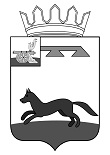  АДМИНИСТРАЦИЯ МУНИЦИПАЛЬНОГО ОБРАЗОВАНИЯ«ХИСЛАВИЧСКИЙ РАЙОН» СМОЛЕНСКОЙ  ОБЛАСТИР А С П О Р Я Ж Е Н И Еот 07 апреля 2023 г. № 198-рО выделении транспортаВ целях доставки управленческих команд (руководитель, заместитель руководителя)  общеобразовательных учреждений для участия в очном занятии  программы повышения квалификации «Введение обновленных ФГОС общего образования: управленческий аспект»  на базе МБОУ  Шумячская СШ им. В.Ф. Алешина: И.о. директора МБОУ «Ленинская ОШ» С.В. Кухаренковой  11 апреля 2023 года выделить транспортное средство марки ГАЗ GAZelle NEXT А66R33, государственный номер   АК067 67 для доставки по маршруту:-  д. Городище, ул. Центральная, д.16 – п.г.т.  Хиславичи, -  ул. Советская,   д.23-  п. Шумячи, ул. Садовая, д.41; 	- п. Шумячи, ул. Садовая, д.41- п.г.т.  Хиславичи, 	- ул. Советская, д.23- д.  Городище, ул. Центральная, д.16        		Время выезда из д. Городище  в п.г.т. Хиславичи  8:45Контроль за исполнением распоряжения возложить на заместителя Главы муниципального образования «Хиславичский район» Смоленской области - начальника Отдела образования и молодежной политики Ю.Н. Климову.Глава муниципального образования «Хиславичский район»                                                                                            Смоленской области                                                                                  А.В. Загребаев   Визирование правового акта